МУНИЦИПАЛЬНОЕ  ЗАДАНИЕЧасть 1. Сведения об оказываемых муниципальных услугах <1>Раздел 1Раздел 2Раздел 3Раздел 4Раздел 5Раздел 6Заведующий  __________________А.Ю. Зайцева                                                                        «16 »  января 2019 г.УТВЕРЖДАЮ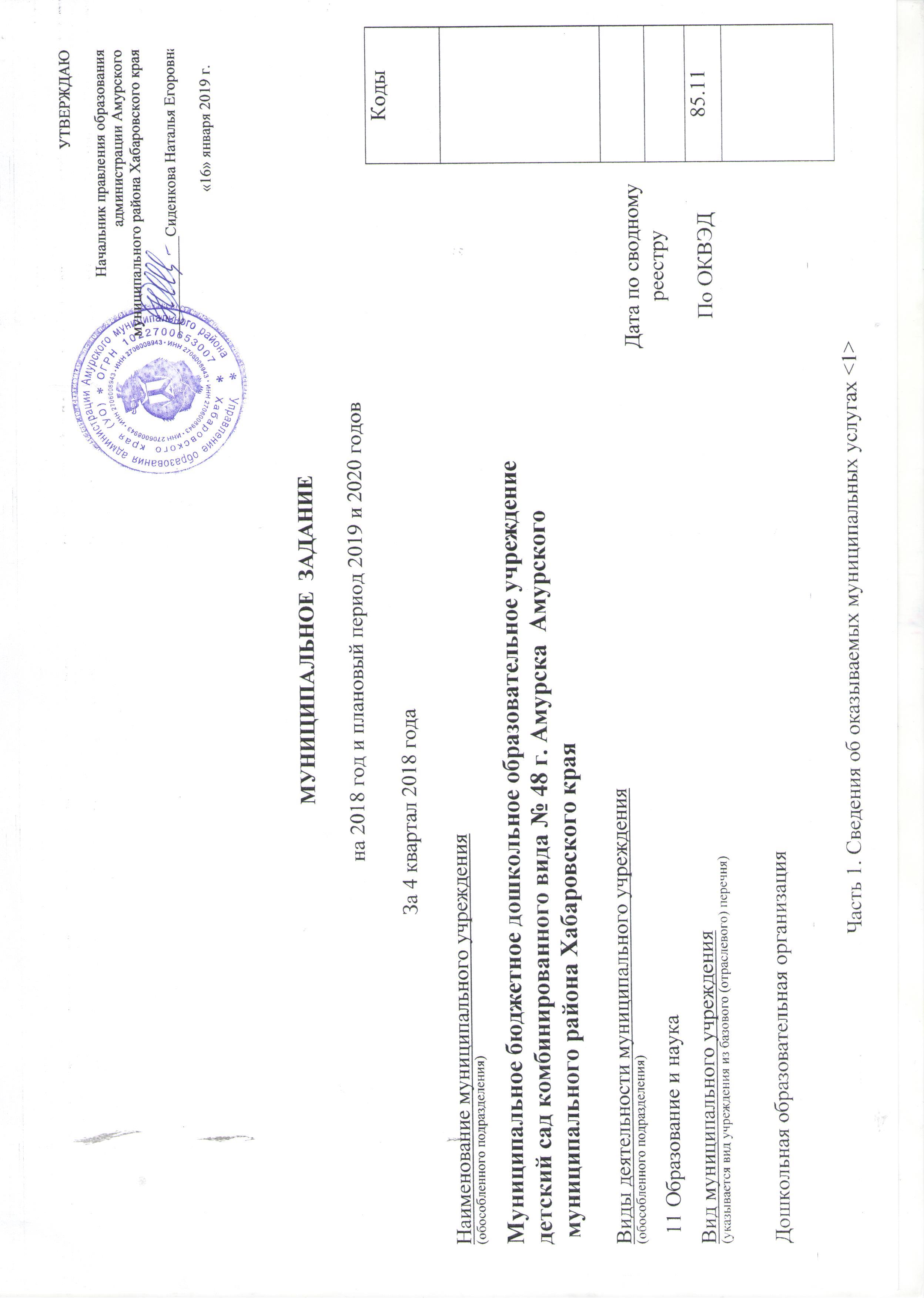 Начальник правления образования администрации Амурского муниципального района Хабаровского края	_____________	Сиденкова Наталья Егоровна                                                                                                                                                              «16» января 2019 г.на 2018 год и плановый период 2019 и 2020 годовЗа 4 квартал 2018 годаКоды Наименование муниципального учреждения (обособленного подразделения) Муниципальное бюджетное дошкольное образовательное учреждение детский сад комбинированного вида № 48 г. Амурска  Амурского муниципального района Хабаровского края Виды деятельности муниципального учреждения(обособленного подразделения) 11 Образование и наукаДата по сводному рееструВиды деятельности муниципального учреждения(обособленного подразделения) 11 Образование и наукаДата по сводному рееструВид муниципального учреждения(указывается вид учреждения из базового (отраслевого) перечня)Дошкольная образовательная организацияПо ОКВЭД85.11Вид муниципального учреждения(указывается вид учреждения из базового (отраслевого) перечня)Дошкольная образовательная организацияНаименование муниципальной услуги Реализация основных общеобразовательных программ дошкольного образованияУникальный номер по базовому (отраслевому) перечню11.784.0Категории потребителей муниципальной услугиФизические лица от 1 до 3 летУникальный номер по базовому (отраслевому) перечню11.784.0Уникальный номер по базовому (отраслевому) перечню11.784.0Показатели, характеризующие объем и (или) качество муниципальной услугиПоказатели, характеризующие объем и (или) качество муниципальной услугиПоказатели, характеризующие объем и (или) качество муниципальной услугиПоказатели, характеризующие качество муниципальной услуги <2>:Показатели, характеризующие качество муниципальной услуги <2>:Показатели, характеризующие качество муниципальной услуги <2>:Уникальный номер реестровой записиПоказатель, характеризующий содержание муниципальнойуслугиПоказатель, характеризующий содержание муниципальнойуслугиПоказатель, характеризующий содержание муниципальнойуслугиПоказатель, характеризующий условия (формы) оказания муниципальной услугиПоказатель, характеризующий условия (формы) оказания муниципальной услугиПоказатель качества муниципальной услугиПоказатель качества муниципальной услугиПоказатель качества муниципальной услугиПоказатель качества муниципальной услугиПоказатель качества муниципальной услугиПоказатель качества муниципальной услугиПоказатель качества муниципальной услугиПоказатель качества муниципальной услугиУникальный номер реестровой записиПоказатель, характеризующий содержание муниципальнойуслугиПоказатель, характеризующий содержание муниципальнойуслугиПоказатель, характеризующий содержание муниципальнойуслугиПоказатель, характеризующий условия (формы) оказания муниципальной услугиПоказатель, характеризующий условия (формы) оказания муниципальной услугинаименование показателяединица измерения по ОКЕИединица измерения по ОКЕИутверждено в муниципальном задании на годисполнено на отчетную датудопустимое (возможное) отклонениеотклонение, превышающее допустимое (возможное) значениепричина отклоненияУникальный номер реестровой записи______ (наименование показателя)______ (наименование показателя)______ (наименование показателя)______ (наименование показателя)_____ (наименование показателя)наименование показателянаименованиекодутверждено в муниципальном задании на годисполнено на отчетную датудопустимое (возможное) отклонениеотклонение, превышающее допустимое (возможное) значениепричина отклонения12345678910111213141234567891011121314'000000000000830610411784000301000201002100103Не указаноНе указаноОт 1 до 3 летОчная -Качество подготовки воспитанников образовательного учреждения к обучению в школеПроцент 00170100'000000000000830610411784000301000201002100103Не указаноНе указаноОт 1 до 3 летОчная -Удовлетворенность родителей (законных представителей) качеством и доступностью услуги (% от числа опрошенных)Процент 0028594'000000000000830610411784000301000201002100103Не указаноНе указаноОт 1 до 3 летОчная -Оптимальная укомплектованность учреждения педагогическими кадрамиПроцент 003100100Показатели, характеризующие объем муниципальной услуги:Уникальный номер реестровой записиПоказатель, характеризующий содержание муниципальной услугиПоказатель, характеризующий содержание муниципальной услугиПоказатель, характеризующий содержание муниципальной услугиПоказатель, характеризующий условия (формы) оказания муниципальной услугиПоказатель, характеризующий условия (формы) оказания муниципальной услугиПоказатель объема муниципальной услугиПоказатель объема муниципальной услугиПоказатель объема муниципальной услугиПоказатель объема муниципальной услугиПоказатель объема муниципальной услугиПоказатель объема муниципальной услугиПоказатель объема муниципальной услугиПоказатель объема муниципальной услугиСредний размер платы (цена, тариф)Уникальный номер реестровой записиПоказатель, характеризующий содержание муниципальной услугиПоказатель, характеризующий содержание муниципальной услугиПоказатель, характеризующий содержание муниципальной услугиПоказатель, характеризующий условия (формы) оказания муниципальной услугиПоказатель, характеризующий условия (формы) оказания муниципальной услугинаименование показателяединица измерения по ОКЕИединица измерения по ОКЕИутверждено в муниципальном задании на годисполнено на отчетную датудопустимое (возможное) отклонениеотклонение, превышающее допустимое (возможное) значениепричина отклоненияСредний размер платы (цена, тариф)Уникальный номер реестровой записи______ (наименование показателя)______ (наименование показателя)_____ (наименование показателя)______ (наименование показателя)______ (наименование показателя)наименование показателянаименованиекодутверждено в муниципальном задании на годисполнено на отчетную датудопустимое (возможное) отклонениеотклонение, превышающее допустимое (возможное) значениепричина отклоненияСредний размер платы (цена, тариф)123456789101112131415000000000000830610411784000301000201002100103Не указаноНе указаноОт 1 до 3 летОчная -Число обучающихся Человек 0016965Уменьшение контингента за счет открытия группы с 1 до 2лет, где количество детей до 15 человекНаименование работы Реализация основных общеобразовательных программ дошкольного образования Уникальный номер по базовому (отраслевому) перечню11.787.0Категории потребителей работыФизические лица от 3 до 8 летУникальный номер по базовому (отраслевому) перечню11.787.0Уникальный номер по базовому (отраслевому) перечню11.787.0Показатели, характеризующие объем и (или) качество муниципальной услугиПоказатели, характеризующие объем и (или) качество муниципальной услугиПоказатели, характеризующие объем и (или) качество муниципальной услугиПоказатели, характеризующие качество муниципальной услуги:Уникальный номер реестровой записиПоказатель, характеризующий содержание работыПоказатель, характеризующий содержание работыПоказатель, характеризующий содержание работыПоказатель, характеризующий условия (формы) выполнения работыПоказатель, характеризующий условия (формы) выполнения работыПоказатель качества работыПоказатель качества работыПоказатель качества работыПоказатель качества работыПоказатель качества работыПоказатель качества работыПоказатель качества работыПоказатель качества работыУникальный номер реестровой записиПоказатель, характеризующий содержание работыПоказатель, характеризующий содержание работыПоказатель, характеризующий содержание работыПоказатель, характеризующий условия (формы) выполнения работыПоказатель, характеризующий условия (формы) выполнения работынаименование показателяединица измерения по ОКЕИединица измерения по ОКЕИутверждено в муниципальном задании на годисполнено на отчетную датудопустимое (возможное) отклонениеотклонение, превышающее допустимое (возможное) значениепричина отклоненияУникальный номер реестровой записи______ (наименование показателя)______ (наименование показателя)______ (наименование показателя)______ (наименование показателя)_____ (наименование показателя)наименование показателянаименованиекодутверждено в муниципальном задании на годисполнено на отчетную датудопустимое (возможное) отклонениеотклонение, превышающее допустимое (возможное) значениепричина отклонения123456789101112131411784000301000301001100Не указано Дети с 3 до 8 летНе указано Очная -Качество подготовки воспитанников образовательного учреждения к обучению в школеПроцент 0017010011784000301000301001100Не указано Дети с 3 до 8 летНе указано Очная -Оптимальная укомплектованность учреждения квалифицированными педагогическими кадрамиПроцент 00210010011784000301000301001100Не указано Дети с 3 до 8 летНе указано Очная -Удовлетворенность родителей (законных представителей) качеством и доступностью услуги (% от числа опрошенных)Процент 0038594Показатели, характеризующие объем муниципальной услуги:Уникальный номер реестровой записиПоказатель, характеризующий содержание работыПоказатель, характеризующий содержание работыПоказатель, характеризующий содержание работыПоказатель, характеризующий условия (формы) выполнения работыПоказатель, характеризующий условия (формы) выполнения работыПоказатель объема работыПоказатель объема работыПоказатель объема работыПоказатель объема работыПоказатель объема работыПоказатель объема работыПоказатель объема работыПоказатель объема работыУникальный номер реестровой записиПоказатель, характеризующий содержание работыПоказатель, характеризующий содержание работыПоказатель, характеризующий содержание работыПоказатель, характеризующий условия (формы) выполнения работыПоказатель, характеризующий условия (формы) выполнения работынаименование показателяединица измерения по ОКЕИединица измерения по ОКЕИутверждено в муниципальном задании на годисполнено на отчетную датудопустимое (возможное) отклонениеотклонение, превышающее допустимое (возможное) значениепричина отклоненияУникальный номер реестровой записи______ (наименование показателя)______ (наименование показателя)______ (наименование показателя)______ (наименование показателя)____  (наименование показателя)наименование показателянаименованиекодутверждено в муниципальном задании на годисполнено на отчетную датудопустимое (возможное) отклонениеотклонение, превышающее допустимое (возможное) значениепричина отклонения123456789101112131411784000301000301001100Не указаноДети с 3 до 8 лет Не указано Очная -Число обучающихсяЧеловек 001155144Уменьшение контингента за счет группы комбинированной направленности в которой предусмотрено количество детей до 15 человекНаименование муниципальной услугиРеализация основных общеобразовательных программ дошкольного образования Уникальный номер по базовому (отраслевому) перечню11.787.0Категории потребителей работыФизические лица от 3 до 8 лет (обучающиеся с ограниченными возможностями здоровья)Уникальный номер по базовому (отраслевому) перечню11.787.0Уникальный номер по базовому (отраслевому) перечню11.787.0Показатели, характеризующие объем и (или) качество муниципальной услугиПоказатели, характеризующие объем и (или) качество муниципальной услугиПоказатели, характеризующие объем и (или) качество муниципальной услугиПоказатели, характеризующие качество муниципальной услуги:Уникальный номер реестровой записиПоказатель, характеризующий содержание работыПоказатель, характеризующий содержание работыПоказатель, характеризующий содержание работыПоказатель, характеризующий условия (формы) выполнения работыПоказатель, характеризующий условия (формы) выполнения работыПоказатель качества работыПоказатель качества работыПоказатель качества работыПоказатель качества работыПоказатель качества работыПоказатель качества работыПоказатель качества работыПоказатель качества работыУникальный номер реестровой записиПоказатель, характеризующий содержание работыПоказатель, характеризующий содержание работыПоказатель, характеризующий содержание работыПоказатель, характеризующий условия (формы) выполнения работыПоказатель, характеризующий условия (формы) выполнения работынаименование показателяединица измерения по ОКЕИединица измерения по ОКЕИутверждено в муниципальном задании на годисполнено на отчетную датудопустимое (возможное) отклонениеотклонение, превышающее допустимое (возможное) значениепричина отклоненияУникальный номер реестровой записи______ (наименование показателя)______ (наименование показателя)______ (наименование показателя)______ (наименование показателя)_____ (наименование показате-ля)наименование показателянаименованиекодутверждено в муниципальном задании на годисполнено на отчетную датудопустимое (возможное) отклонениеотклонение, превышающее допустимое (возможное) значениепричина отклонения123456789101112131411784000100400301006100адаптированная образовательная программаобучающиеся с ограниченными возможностями здоровья (ОВЗ)От 3 до 8 летОчная -Качество подготовки воспитанников образовательного учреждения к обучению в школеПроцент 0017010011784000100400301006100адаптированная образовательная программаобучающиеся с ограниченными возможностями здоровья (ОВЗ)От 3 до 8 летОчная -Оптимальная укомплектованность учреждения квалифицированными педагогическими кадрамиПроцент 00210010011784000100400301006100адаптированная образовательная программаобучающиеся с ограниченными возможностями здоровья (ОВЗ)От 3 до 8 летОчная -Удовлетворенность родителей (законных представителей) качеством и доступностью услуги (% от числа опрошенных)Процент 0038594Показатели, характеризующие объем муниципальной услуги:Уникальный номер реестровой записиПоказатель, характеризующий содержание работыПоказатель, характеризующий содержание работыПоказатель, характеризующий содержание работыПоказатель, характеризующий условия (формы) выполнения работыПоказатель, характеризующий условия (формы) выполнения работыПоказатель объема работыПоказатель объема работыПоказатель объема работыПоказатель объема работыПоказатель объема работыПоказатель объема работыПоказатель объема работыПоказатель объема работыУникальный номер реестровой записиПоказатель, характеризующий содержание работыПоказатель, характеризующий содержание работыПоказатель, характеризующий содержание работыПоказатель, характеризующий условия (формы) выполнения работыПоказатель, характеризующий условия (формы) выполнения работынаименование показателяединица измерения по ОКЕИединица измерения по ОКЕИутверждено в муниципальном задании на годисполнено на отчетную датудопустимое (возможное) отклонениеотклонение, превышающее допустимое (возможное) значениепричина отклоненияУникальный номер реестровой записи______ (наименование показателя)______ (наименование показателя)______ (наименование показателя)______ (наименование показателя)____  (наименование показателя)наименование показателянаименованиекодутверждено в муниципальном задании на годисполнено на отчетную датудопустимое (возможное) отклонениеотклонение, превышающее допустимое (возможное) значениепричина отклонения123456789101112131411784000100400301006100адаптированная образовательная программаобучающиеся с ограниченными возможностями здоровья (ОВЗ)От 3 до 8 летОчная -Число обучающихсяЧеловек 00131301 воспитанник выбыл в связи с  переездом 11784000100400301006100адаптированная образовательная программаобучающиеся с ограниченными возможностями здоровья (ОВЗ)От 3 до 8 летОчная -Число обучающихсяЧеловек 31301 воспитанник выбыл в связи с  переездом 1.Наименование муниципальной услугиРеализация основных общеобразовательных программ дошкольного образованияУникальный номер по базовому (отраслевому) перечню11.787.02.Категории потребителей работыДети-инвалиды  от 1 до 3 летУникальный номер по базовому (отраслевому) перечню11.787.0Уникальный номер по базовому (отраслевому) перечню11.787.03.Показатели, характеризующие объем и (или) качество муниципальной услуги3.Показатели, характеризующие объем и (или) качество муниципальной услуги3.Показатели, характеризующие объем и (или) качество муниципальной услуги3.1.Показатели, характеризующие качество муниципальной услуги:Уникальный номер реестровой записиПоказатель, характеризующий содержание работыПоказатель, характеризующий содержание работыПоказатель, характеризующий содержание работыПоказатель, характеризующий условия (формы) выполнения работыПоказатель, характеризующий условия (формы) выполнения работыПоказатель качества работыПоказатель качества работыПоказатель качества работыПоказатель качества работыПоказатель качества работыПоказатель качества работыПоказатель качества работыПоказатель качества работыУникальный номер реестровой записиПоказатель, характеризующий содержание работыПоказатель, характеризующий содержание работыПоказатель, характеризующий содержание работыПоказатель, характеризующий условия (формы) выполнения работыПоказатель, характеризующий условия (формы) выполнения работынаименование показателяединица измерения по ОКЕИединица измерения по ОКЕИутверждено в муниципальном задании на годисполнено на отчетную датудопустимое (возможное) отклонениеотклонение, превышающее допустимое (возможное) значениепричина отклоненияУникальный номер реестровой записи______ (наименование показателя)______ (наименование показателя)______ (наименование показателя)______ (наименование показателя)_____ (наименование показате-ля)наименование показателянаименованиекодутверждено в муниципальном задании на годисполнено на отчетную датудопустимое (возможное) отклонениеотклонение, превышающее допустимое (возможное) значениепричина отклонения123456789101112131411784000300500201002100Дети -инвалидыДети с 1 до 3 лет Не указано Очная   - Качество подготовки воспитанников образовательного учреждения к обучению в школе Процент0017010011784000300500201002100Дети -инвалидыДети с 1 до 3 лет Не указано Очная   -Удовлетворенность родителей (законных представителей) качеством и доступностью услуги (% от числа опрошенных) Процент00385943.2.Показатели, характеризующие объем муниципальной услуги:Уникальный номер реестровой записиПоказатель, характеризующий содержание работыПоказатель, характеризующий содержание работыПоказатель, характеризующий содержание работыПоказатель, характеризующий условия (формы) выполнения работыПоказатель, характеризующий условия (формы) выполнения работыПоказатель объема работыПоказатель объема работыПоказатель объема работыПоказатель объема работыПоказатель объема работыПоказатель объема работыПоказатель объема работыПоказатель объема работыУникальный номер реестровой записиПоказатель, характеризующий содержание работыПоказатель, характеризующий содержание работыПоказатель, характеризующий содержание работыПоказатель, характеризующий условия (формы) выполнения работыПоказатель, характеризующий условия (формы) выполнения работынаименование показателяединица измерения по ОКЕИединица измерения по ОКЕИутверждено в муниципальном задании на годисполнено на отчетную датудопустимое (возможное) отклонениеотклонение, превышающее допустимое (возможное) значениепричина отклоненияУникальный номер реестровой записи______ (наименование показателя)______ (наименование показателя)______ (наименование показателя)______ (наименование показателя)____  (наименование показателя)наименование показателянаименованиекодутверждено в муниципальном задании на годисполнено на отчетную датудопустимое (возможное) отклонениеотклонение, превышающее допустимое (возможное) значениепричина отклонения123456789101112131411784000300500201002100Дети-инвалидыДети с 1 до 3 летНе указано Очная -Число детей Человек 001001.Наименование муниципальной услугиРеализация основных общеобразовательных программ дошкольного образованияУникальный номер по базовому (отраслевому) перечню11.784.02.Категории потребителей работыДети – инвалиды с 3 до 8 летУникальный номер по базовому (отраслевому) перечню11.784.0Уникальный номер по базовому (отраслевому) перечню11.784.03.Показатели, характеризующие объем и (или) качество муниципальной услуги3.Показатели, характеризующие объем и (или) качество муниципальной услуги3.Показатели, характеризующие объем и (или) качество муниципальной услуги3.1.Показатели, характеризующие качество муниципальной услуги:Уникальный номер реестровой записиПоказатель, характеризующий содержание работыПоказатель, характеризующий содержание работыПоказатель, характеризующий содержание работыПоказатель, характеризующий условия (формы) выполнения работыПоказатель, характеризующий условия (формы) выполнения работыПоказатель качества работыПоказатель качества работыПоказатель качества работыПоказатель качества работыПоказатель качества работыПоказатель качества работыПоказатель качества работыПоказатель качества работыУникальный номер реестровой записиПоказатель, характеризующий содержание работыПоказатель, характеризующий содержание работыПоказатель, характеризующий содержание работыПоказатель, характеризующий условия (формы) выполнения работыПоказатель, характеризующий условия (формы) выполнения работынаименование показателяединица измерения по ОКЕИединица измерения по ОКЕИутверждено в муниципальном задании на годисполнено на отчетную датудопустимое (возможное) отклонениеотклонение, превышающее допустимое (возможное) значениепричина отклоненияУникальный номер реестровой записи______ (наименование показателя)______ (наименование показателя)______ (наименование показателя)______ (наименование показателя)_____ (наименование показате-ля)наименование показателянаименованиекодутверждено в муниципальном задании на годисполнено на отчетную датудопустимое (возможное) отклонениеотклонение, превышающее допустимое (возможное) значениепричина отклонения123456789101112131411784000300500301001100Дети-инвалиды Дети с 3 до 8 лет Не указано  Очная услугаКачество подготовки воспитанников образовательного учреждения к обучению в школеПроцент 0017010011784000300500301001100Дети-инвалиды Дети с 3 до 8 лет Не указано  Очная услугаОптимальная укомплектованность учреждения квалифицированными педагогическими кадрамиПроцент 00210010011784000300500301001100Дети-инвалиды Дети с 3 до 8 лет Не указано  Очная услугаУдовлетворенность родителей (законных представителей) качеством и доступностью услуги (% от числа опрошенных)Процент 00385943.2.Показатели, характеризующие объем муниципальной услуги:Уникальный номер реестровой записиПоказатель, характеризующий содержание работыПоказатель, характеризующий содержание работыПоказатель, характеризующий содержание работыПоказатель, характеризующий условия (формы) выполнения работыПоказатель, характеризующий условия (формы) выполнения работыПоказатель объема работыПоказатель объема работыПоказатель объема работыПоказатель объема работыПоказатель объема работыПоказатель объема работыПоказатель объема работыПоказатель объема работыУникальный номер реестровой записиПоказатель, характеризующий содержание работыПоказатель, характеризующий содержание работыПоказатель, характеризующий содержание работыПоказатель, характеризующий условия (формы) выполнения работыПоказатель, характеризующий условия (формы) выполнения работынаименование показателяединица измерения по ОКЕИединица измерения по ОКЕИутверждено в муниципальном задании на годисполнено на отчетную датудопустимое (возможное) отклонениеотклонение, превышающее допустимое (возможное) значениепричина отклоненияУникальный номер реестровой записи______ (наименование показателя)______ (наименование показателя)______ (наименование показателя)______ (наименование показателя)____  (наименование показателя)наименование показателянаименованиекодутверждено в муниципальном задании на годисполнено на отчетную датудопустимое (возможное) отклонениеотклонение, превышающее допустимое (возможное) значениепричина отклонения123456789101112131411784000300500301001100Дети-инвалиды Дети с 3 до 8 летНе указаноОчная -Число детей Человек 001432 воспитанника перешли на обучение в школу, 1 ребенку выставлен диагноз в августе 2018 года1.Наименование муниципальной услугиПрисмотр и уходУникальный номер по базовому (отраслевому) перечню11.785.02.Категории потребителей работыФизические лица Уникальный номер по базовому (отраслевому) перечню11.785.0Уникальный номер по базовому (отраслевому) перечню11.785.03.Показатели, характеризующие объем и (или) качество муниципальной услуги3.Показатели, характеризующие объем и (или) качество муниципальной услуги3.Показатели, характеризующие объем и (или) качество муниципальной услуги3.1.Показатели, характеризующие качество муниципальной услуги:Уникальный номер реестровой записиПоказатель, характеризующий содержание работыПоказатель, характеризующий содержание работыПоказатель, характеризующий содержание работыПоказатель, характеризующий условия (формы) выполнения работыПоказатель, характеризующий условия (формы) выполнения работыПоказатель качества работыПоказатель качества работыПоказатель качества работыПоказатель качества работыПоказатель качества работыПоказатель качества работыПоказатель качества работыПоказатель качества работыУникальный номер реестровой записиПоказатель, характеризующий содержание работыПоказатель, характеризующий содержание работыПоказатель, характеризующий содержание работыПоказатель, характеризующий условия (формы) выполнения работыПоказатель, характеризующий условия (формы) выполнения работынаименование показателяединица измерения по ОКЕИединица измерения по ОКЕИутверждено в муниципальном задании на годисполнено на отчетную датудопустимое (возможное) отклонениеотклонение, превышающее допустимое (возможное) значениепричина отклоненияУникальный номер реестровой записи______ (наименование показателя)______ (наименование показателя)______ (наименование показателя)______ (наименование показателя)_____ (наименование показателя)наименование показателянаименованиекодутверждено в муниципальном задании на годисполнено на отчетную датудопустимое (возможное) отклонениеотклонение, превышающее допустимое (возможное) значениепричина отклонения123456789101112131411785001100400009008100Не указаноНе указано Не указано  Очная Посещаемость в группах с 1,5 до 3 лет Процент0016561В период межсезонья снижение посещаемости в группах нового набора с 1г до 2 лет, с 2 до 3 лет 11785001100400009008100Не указаноНе указано Не указано  Очная  Посещаемость: в группах с 3 до 8  лет Процент002807811785001100400009008100Не указаноНе указано Не указано  Очная  Показатель общей заболеваемости воспитанников образовательного учреждения  Человеко-день00310,69,9Выполнение натуральных норм питания в соответствии санитарно-эпидемиологическим требованиямПроцент004100100 Удовлетворенность родителей (законных представителей) качеством и доступностью услуги (% от числа опрошенных)Процент00585943.2.Показатели, характеризующие объем муниципальной услуги:Уникальный номер реестровой записиПоказатель, характеризующий содержание работыПоказатель, характеризующий содержание работыПоказатель, характеризующий содержание работыПоказатель, характеризующий условия (формы) выполнения работыПоказатель, характеризующий условия (формы) выполнения работыПоказатель объема работыПоказатель объема работыПоказатель объема работыПоказатель объема работыПоказатель объема работыПоказатель объема работыПоказатель объема работыПоказатель объема работыУникальный номер реестровой записиПоказатель, характеризующий содержание работыПоказатель, характеризующий содержание работыПоказатель, характеризующий содержание работыПоказатель, характеризующий условия (формы) выполнения работыПоказатель, характеризующий условия (формы) выполнения работынаименование показателяединица измерения по ОКЕИединица измерения по ОКЕИутверждено в муниципальном задании на годисполнено на отчетную датудопустимое (возможное) отклонениеотклонение, превышающее допустимое (возможное) значениепричина отклоненияУникальный номер реестровой записи______ (наименование показателя)______ (наименование показателя)______ (наименование показателя)______ (наименование показателя)____  (наименование показателя)наименование показателянаименованиекодутверждено в муниципальном задании на годисполнено на отчетную датудопустимое (возможное) отклонениеотклонение, превышающее допустимое (возможное) значениепричина отклонения123456789101112131411785001100400009008100Не указаноНе указаноНе указаноОчная -Число детей Человек 001259242По результатам комплектования учреждения на  01.01.2019